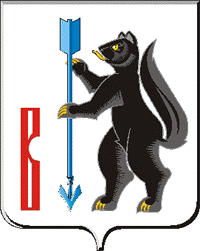 АДМИНИСТРАЦИЯГОРОДСКОГО ОКРУГА ВЕРХОТУРСКИЙП О С Т А Н О В Л Е Н И Еот 12.11.2021г. № 846г. Верхотурье  Об утверждении Перечня муниципальных программ городского округа Верхотурский, подлежащих финансированию в 2022 году и в плановом периоде 2023 и 2024 годовВ соответствии со статьей 179 Бюджетного кодекса Российской Федерации, руководствуясь Уставом городского округа Верхотурский, ПОСТАНОВЛЯЮ:1.Утвердить перечень муниципальных программ городского округа Верхотурский, подлежащих финансированию в 2022 году и в плановом периоде 2023 и 2024 годов (прилагается).2.Опубликовать настоящее постановление в информационном бюллетене «Верхотурская неделя» и разместить на официальном сайте городского округа Верхотурский.3.Контроль исполнения настоящего постановления оставляю за собой.Глава городского округа Верхотурский                                                А.Г. Лиханов